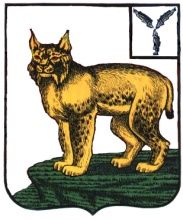 АДМИНИСТРАЦИЯТУРКОВСКОГО МУНИЦИПАЛЬНОГО РАЙОНАCАРАТОВСКОЙ ОБЛАСТИПОСТАНОВЛЕНИЕОт 09.09.2019 г.    №1620О внесении изменений в муниципальную программу «Развитие информационного партнерства органов местного самоуправления Турковского муниципального района со средствами массовой информации» на 2018-2020 годыВ соответствии с Уставом Турковского муниципального района администрации Турковского муниципального района ПОСТАНОВЛЯЕТ:1. Внести в муниципальную программу «Развитие информационного партнерства органов местного самоуправления Турковского муниципального района со средствами массовой информации» на 2018-2020 годы, утвержденную постановлением администрации Турковского муниципального района от 16 февраля 2018 года №91, следующие изменения:в паспорте Программы:в позиции «Объем и источники финансирования Программы»:цифры «900,0» заменить цифрами «1200,0»;в разделе 5 «Финансовое обеспечение Программы»:цифры «900,0» заменить цифрами «1200,0»;слова «2019 год – 300,0 тыс. руб.» заменить словами «2019 год – 600,0 тыс. руб.»;раздел 7 «Перечень программных мероприятий», раздел 8 «Показатели оценки эффективности реализации мероприятий Программы» изложить в новой редакции согласно приложению.2. Контроль за исполнением настоящего постановления возложить на руководителя аппарата администрации Турковского муниципального района Орлову О.Н.Глава Турковскогомуниципального района						А.В. Никитин Приложение к постановлению администрации муниципальногорайона от 09.09.2019 г. № 1620«Приложение к постановлению администрации муниципальногорайона от 16.02.2018 г. № 918.Перечень программных мероприятий муниципальной программы «Развитие информационного партнерства органов местного самоуправления Турковского муниципального района со средствами массовой информации» на 2018-2020 год9. Показатели оценки эффективности реализации мероприятий программы№ п/пНаименование мероприятияОбъем Финансированияи срок исполнения(тыс. руб.) Объем Финансированияи срок исполнения(тыс. руб.) Объем Финансированияи срок исполнения(тыс. руб.) Источники финансированияОтветственные за выполнение12333672018201920201.Проведение открытого конкурса информационных проектовАдминистрация Турковского муниципального района2.финансовое обеспечение (возмещение) затрат по производству и публикации социально значимой информации, а также по опубликованию муниципальных правовых актов, иной официальной информации органов местного самоуправления Турковского муниципального района в печатных средствах массовой информации, утвержденных органами местного самоуправления Турковского муниципального района300,0600,0300,0Бюджет Турковского муниципального районаАдминистрация Турковского муниципального районаИТОГО по программе:12000001200000120000012000001200000№ п/пКраткая формулировка программных задачСистема показателей оценки эффективностиЗначение показателейЗначение показателейЗначение показателей№ п/пКраткая формулировка программных задачСистема показателей оценки эффективности2018201920201.Реализация модели эффективного взаимодействия органов местного самоуправления Турковского муниципального района1.1. Общее количество выступлений в СМИ представителей власти4442.Внедрение механизма взаимодействия органов местного самоуправления Турковского муниципального района 2.1. Финансовое вложение из бюджета Турковского муниципального района (тыс.руб.)300,00600,00300,03.Повышение объемов и качества материалов на социально значимые темы3.1. Общее количество кв. см31578,963157,831578,9».